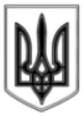 ЛИСИЧАНСЬКА МІСЬКА РАДАВИКОНАВЧИЙ КОМІТЕТР І Ш Е Н Н Я«07» 03. 2017 р.								№ 122м. ЛисичанськПро виділення грошових коштівна проведення заходів, присвячених Міжнародномужіночому дню З метою підготовки заходів, присвячених Міжнародному жіночому дню, відповідно до ст. 40 Закону України «Про місцеве самоврядування в Україні» та на підставі рішення Лисичанської міської ради від 27.10.2016 року № 16/256 «Про затвердження Програми з підготовки та проведення загальноміських заходів на 2017 рік», виконком Лисичанської міської радиВИРІШИВ:1. Фінансовому управлінню виділити з коштів, передбачених у бюджеті на загальноміські заходи (КПК 4030) грошові кошти в сумі 1 000 (одна тисяча) грн. 00 коп. для оплати квітів.2. Відділу бухгалтерського обліку та звітності перерахувати кошти в сумі 1 000 (одна тисяча) грн. 00 коп. згідно з наданим рахунком.3. Відділу з питань внутрішньої політики, зв'язку з громадськістю та засобами масової інформації це рішення розмістити на офіційному сайті Лисичанської міської ради.4. Контроль за виконанням даного рішення покласти на секретаря міської ради Щеглакова Е.І.Міський голова							С.І. ШИЛІН